DATA CLEANINGThis was an adaptation created by Shelly Gaynor (University of Florida) for a BCEENET (https://bceenetwork.org/) workshop in 2020 using the species Shortia galacifolia, the Oconee bells or acony bell, which is a rare North American plant in the family Diapensiaceae found in the southern Appalachian Mountains.Reference the original resource for more background information: https://qubeshub.org/publications/1899/Background:Learning objective: Understanding data structure, standards, and reproducibility. Data organization best practices (Reading: Broman and Woo, 2018)Data standards (see https://www.tdwg.org/)Darwin Core Standards What columns do we want to retain?This will depend on your research projects. Data reproducibilitySaving data along the way – you should have files for:Raw dataCleaned dataArchiving and attributions.ActivityManual in Microsoft Excel or Google Doc.Depending on the size of your dataset and your comfort with R and RStudio, you may or may not want to use the R script that we provide.R studio can be accessed via QUBES hubBasic Steps:Download data and save raw “.csv”Resolve taxon namesRemove duplicatesLocation cleaningSave Cleaned “.csv” Manual (Microsoft Excel or Google Doc)Raw data is located in “Manual/raw/Shortia_galacifolia_062620.csv”Resolves taxon namesRemove rows that do not belong to the focal taxon and its synonyms 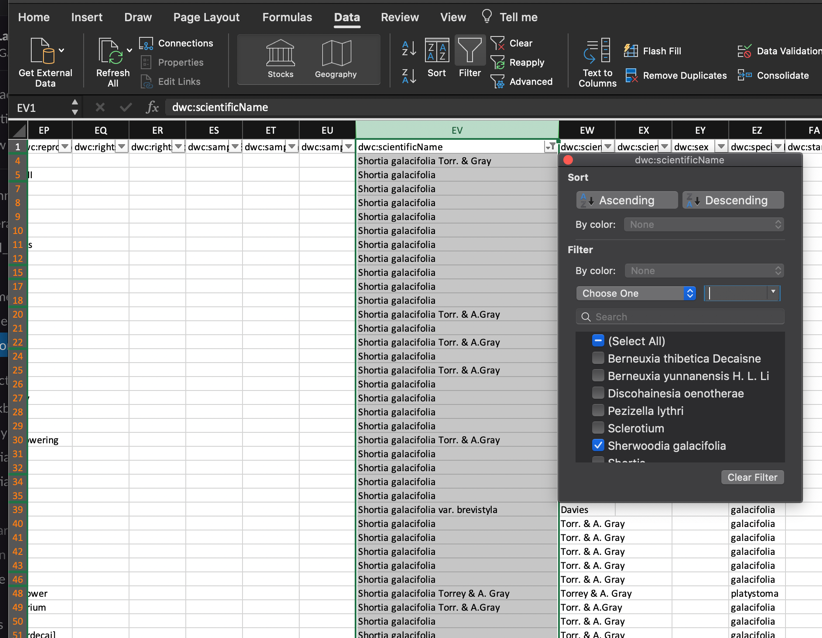 Copy the filtered to a new sheetSelect all: ‘Ctrl’/’Command’ ‘A’Copy: ‘Ctrl’/’Command’ ‘C’Add SheetPaste: ‘Ctrl’/’Command’ ‘V’Delete the original sheet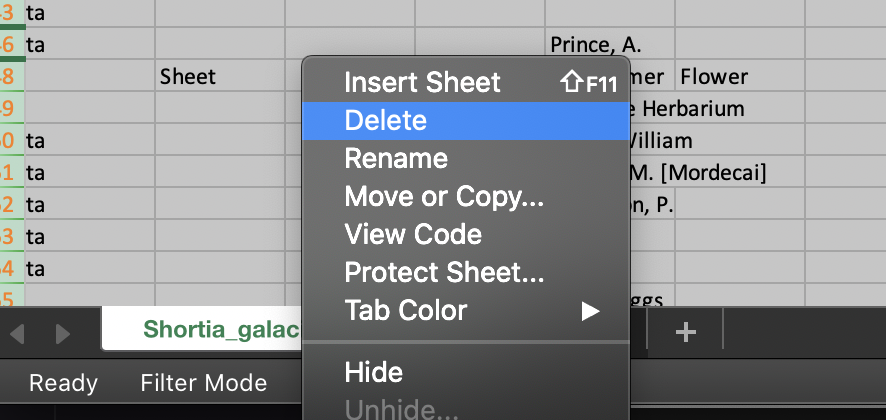 Insert column named “name” Fill in all rows with your accepted taxon name: “Shortia galacifolia”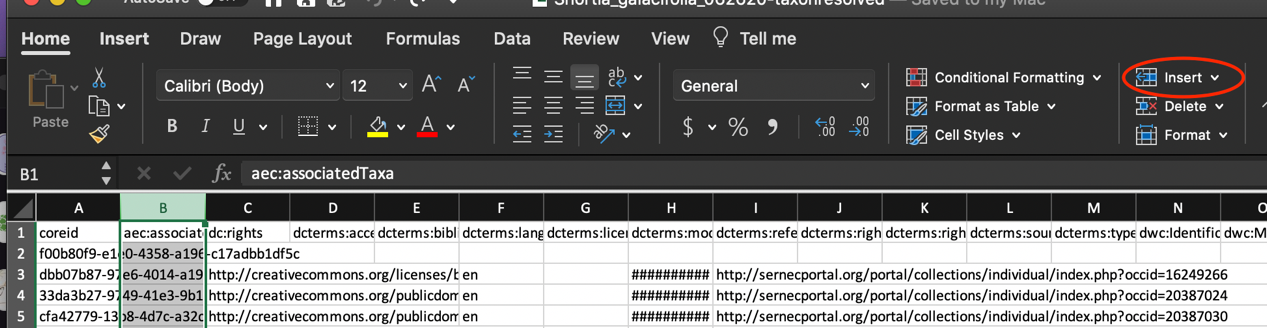 Save copy in cleaned folder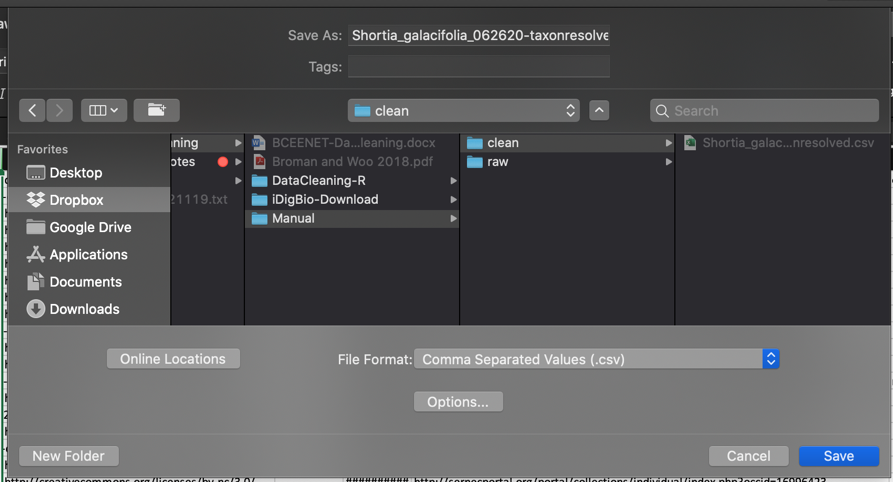 Removes duplicatesSelect columns to retain, copy+paste into new sheet, and rename: coreid = IDnamedwc.basisOfRecord = basisdwc.catalogNumber = catalogNumberdwc.collectionCode = collectionCodedwc.collectionID = collectionIDdwc.coordinateUncertaintyInMeters = coordinateUncertaintyInMetersdwc.decimalLatitude = latdwc.decimalLongitude = longdwc.eventDate = date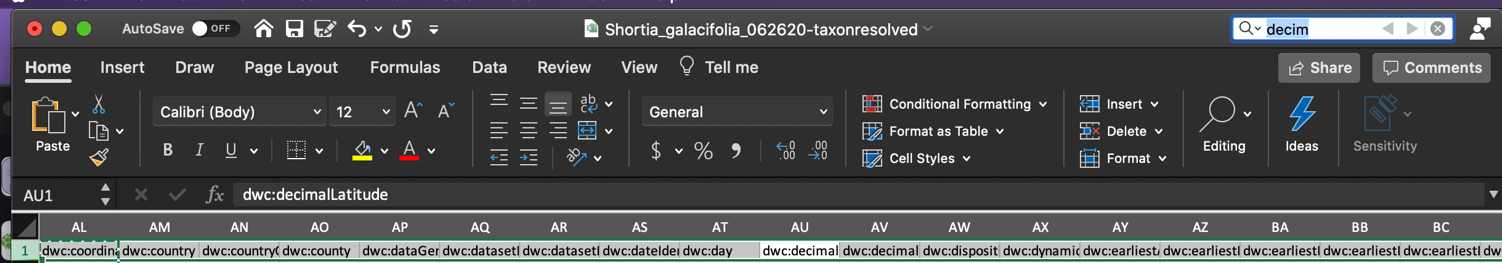 Hint: Search for the columns by selecting the first row and using the search feature. Select the whole row by clicking the column name. Copy: ‘Ctrl’/’Command’ ‘C’, Paste: ‘Ctrl’/’Command’ ‘V’.  Then delete the old sheet.b. Remove identical rows‘Data’ -> ‘Remove Duplicates’ Select columns lat, long, and date.If a specimen shares lat, long, and event date we are assuming that it is identical. Many specimen lack date and lat/long, so this may be getting rid of information you would want to keep.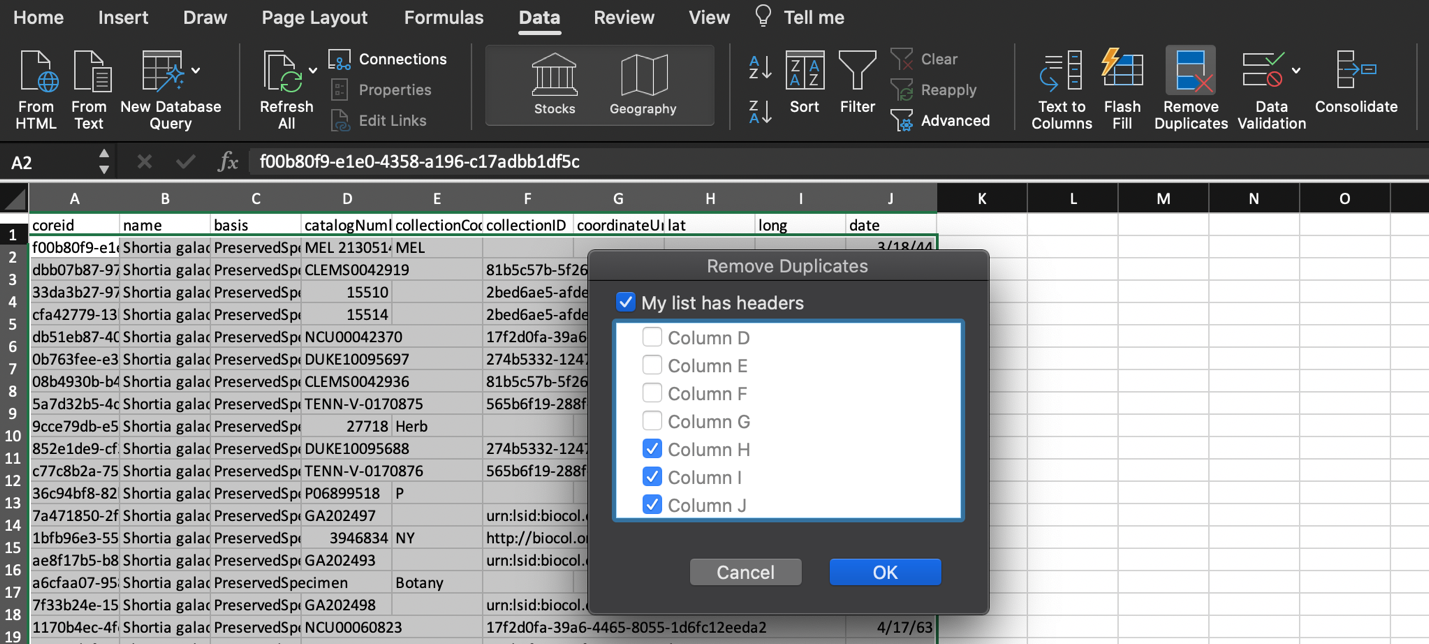 Location cleaning (OPTIONAL)Remove specimen with missing latitude/longitudeFilter  ‘(Blanks)’ and Copy/Paste into new sheet.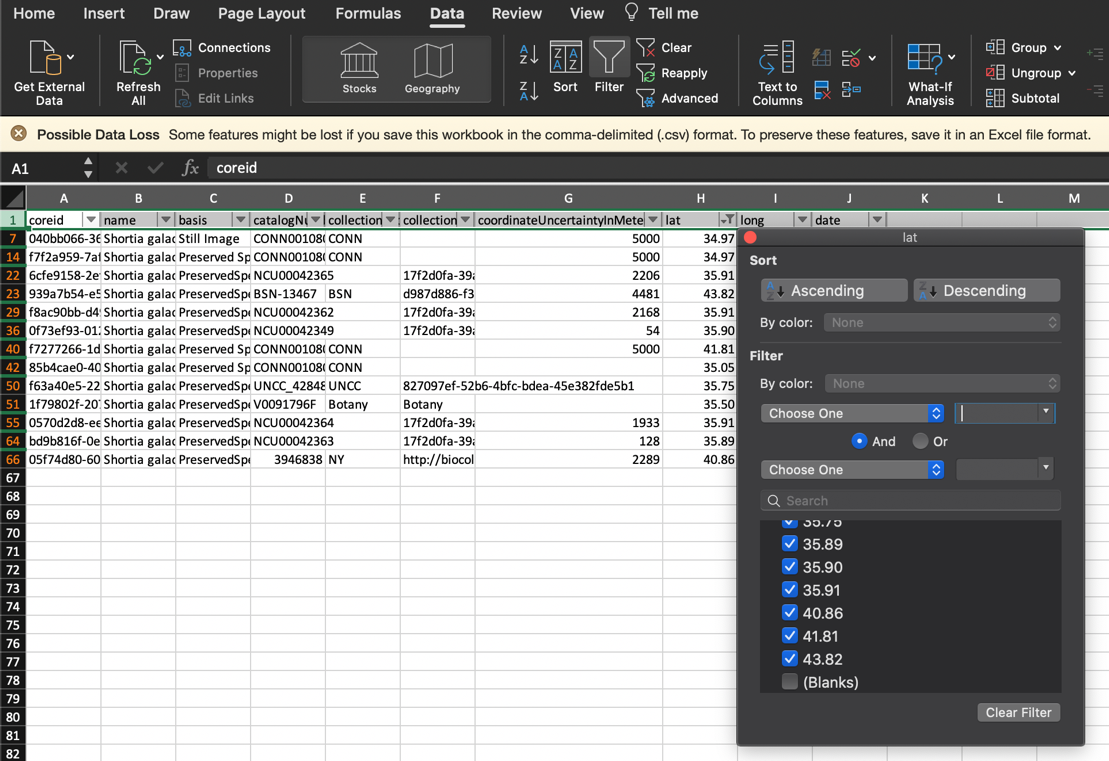 Rounds up the latitude/longitude to our desired coarseness and removes points that are not precise enoughSelect ‘lat’ and ‘long’Change format from ‘General’ to ‘Number’Round using the two buttons circled below. 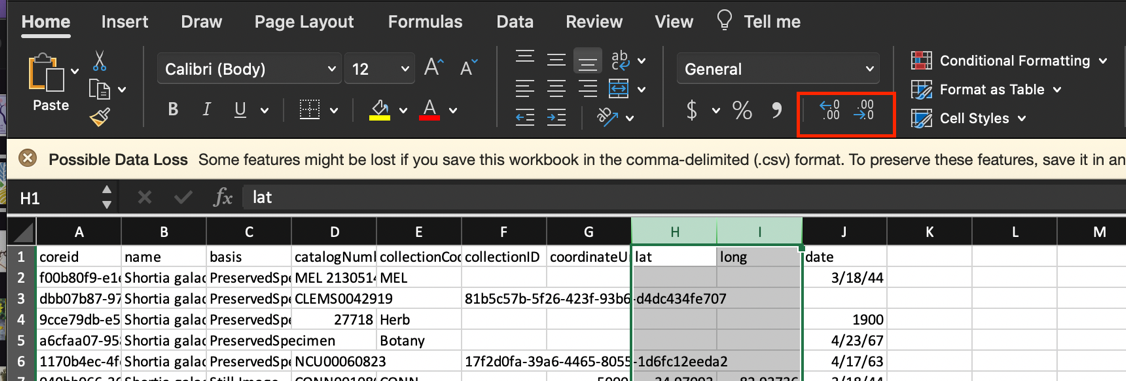 Plants Specific Steps:Remove unlikely points:Removes coordinates at 0.00Delete any rows where lat/long is 0.00/0.00Removes coordinates in cultivated zones, botanical gardens, or outside our desired rangeThere aren’t easy ways to do this in Microsoft Excel or Google docs. Save Cleaned “.csv” R basedFiles are located in “DataCleaning-R” folder.Open the R project by double clicking the DataCleaning-R.Rproj file. An R script is available “DataCleaning.R”, as well as a PDF “DataCleaning.pdf”